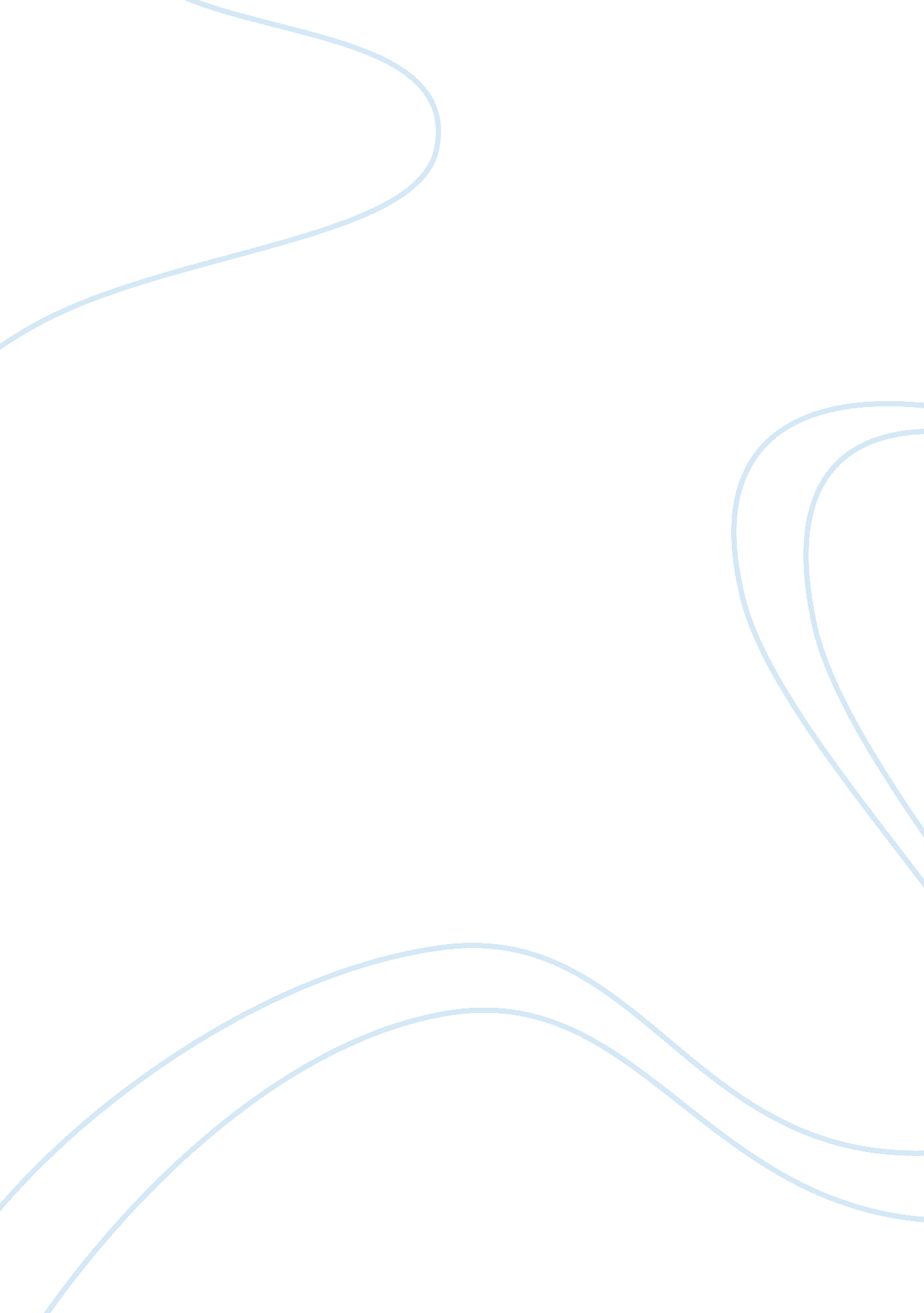 Critical read, listen and reviewing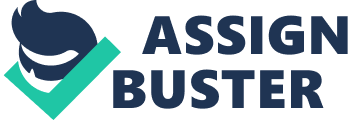 Explain why “ Some people think that online education is not as effective as a traditional classroom” is unreasonable. Online education can be as effective a traditional classroom education because even though the individual are interacting over the Internet connection the educational abilities are similar. Therefore, with online learning individuals are self-teaching. This takes a person of superior comprehension such as listening, speaking, and cognitive skills. The critical thinking abilities are a huge advantage for the online learners as well as the traditional learners. Explain why “ You can??™t learn as much online as in a normal classroom” is unreasonable. Individuals can learn just as much if not more in online environment as the traditional classroom because first they have added maturity and responsibility. In connection with learning, those tools should not be the chief reason for agreeing or disagreeing. Additionally, the instructors are not holding individuals hand every step of the way they are allowing the students to take the initiative and responsibility for his/her education. What many think is a huge advantage in online schooling is that the interactive participation is learning, growing, and commitment-based learning is astounding. These tools, which provide necessity in everyday life, are supplies even more so in the online environment. These tools prepare individuals for society in all lifestyles. The education online as well as the information includes evaluations repeatedly whereas, traditional classes when students miss the bulk of the lectures they have just missed pertinent data. Explain why “ An online degree will never earn you the same salary as a traditional degree” is unreasonable. The online degree is not treated as a lesser form of education in the field, a person studies in. The online degree is acknowledged just about everywhere. Additionally, before doing any online degree programs those students should research, research, and research because accreditation is a big “ must.” Students have many ways to retrieving if all the facts add up with online schools. Online schools have many benefits to offer students as the learner. This includes accessibility, juggling work, family, school and many people are not able to afford going to school with other living costs such as gas, food, materials, and much more. For that person online schooling is a God sent. Many have compared the salaries with traditional and online education the bias was not perceptible in the data in, either. Assessment B: Identify Strategies for Critical Reading, Listening, and ViewingPauleen has decided to approach the continued education with the online degree program. In making this decision, of course, it was not an easy task. The issues taken into consideration are the advantages, which include flexibility, convenience, and accessibility. The convenience is a huge advantage if the individuals??™ think about the travel time if the person lives in a rural area, which could be many miles away from campuses. The flexibility allows students to work around their family lives and a hectic working schedule. What catches the eye with the advantages was the benefit of garments because many students do not have the wear presumed suitable for school, which cost more for attending campus, which this can be a blockade and cause a person to be weary of the public appearances. The disadvantages of the online schooling are that it is self-motivated, and self disciplined. This allows working at their own rate, which can be a disadvantage because if they have an issue with procrastination and time management skills this can be a downfall. Consequently, because instructors are not making them do the work in online are very responsible for their education. If they require structure and cannot commit to their responsibilities on their own than online learning is definitely not the correct choice. Another issue is Internet connections, a computer, and a backup computer for emergencies. If this is the problem than it will interfere with their online studies. Last but definitely not least, there are many online learning frauds to rob future learners of their funds. This is why the resources require researching by many databases and fact-finding investigations, which will bring many persons wanting to commit to online education contributing up to speed on what is a fact and what is a mere tale. 